ZĀĻU APRAKSTS1.	ZĀĻU NOSAUKUMSDymista 137 mikrogrami/ 50 mikrogrami devā deguna aerosols, suspensija2.	KVALITATĪVAIS UN KVANTITATĪVAIS SASTĀVSKatrs grams suspensijas satur 1000 mikrogramus azelastīna hidrohlorīda (Azelastini hydrochloridum) un 365 mikrogramus flutikazona propionāta (Fluticasoni propionas).Katrs izsmidzinājums (0,14 g) satur 137 mikrogramus azelastīna hidrohlorīda (= 125mikrogrami azelastīna) un 50 mikrogramus flutikazona propionāta.Palīgviela ar zināmu iedarbību:Katrs izsmidzinājums (0,14 g) satur 0,014 mg benzalkonija hlorīda.Pilnu palīgvielu sarakstu skatīt 6.1. apakšpunktā.3.	ZĀĻU FORMADeguna aerosols, suspensija. Balta, viendabīga suspensija.4.	KLĪNISKĀ INFORMĀCIJA4.1.	Terapeitiskās indikācijasMērena līdz smaga sezonāla un pastāvīga alerģiska rinīta simptomātiskai ārstēšanai, ja atsevišķa intranazālo prethistamīnu vai glikokortikoīdu lietošana nav uzskatāma par pietiekamu.4.2.	Devas un lietošanas veidsDevasPilnīgas terapeitiskās efektivitātes sasniegšanai būtiska ir regulāra zāļu lietošana. Ieteicams izvairīties no saskarsmes ar acīm.Pieaugušajiem un pusaudžiem (12 gadi un vecāki)Viens izsmidzinājums katrā nāsī 2 reizes dienā (no rīta un vakarā).Bērniem līdz 12 gadiemDymista deguna aerosolu neiesaka lietot bērniem līdz 12 gadu vecumam, jo nav pietiekamu datu par zāļu drošumu un efektivitāti šai vecuma grupai.Vecāka gadagājuma pacientiemNav nepieciešama devas pielāgošana šai populācijai.Nieru un aknu darbības traucējumiNav pietiekamu datu par pacientiem ar nieru un aknu darbības traucējumiem.Lietošanas ilgumsDymista deguna aerosols piemērots ilglaicīgai lietošanai. Ārstēšanas ilgums atkarīgs no alergēna izpausmes ilguma.Lietošanas veidsDymista deguna aerosols ir paredzēts tikai intranazālai lietošanai.Instrukcija lietošanaiAerosola sagatavošana:Pirms lietošanas pudelīte 5 sekundes būtu viegli jāsakrata, paceļot to uz augšu un leju un pēc tam jānoņem aizsargvāciņš. Pirms pirmās Dymista deguna aerosola lietošanas 6 reizesjāuzspiež uz smidzinātāja. Ja Dymista deguna aerosols nav lietots vairāk kā 7 dienas, smidzinātājs atkal jāuzpilda, vairākas reizes nospiežot sūkni.Aerosola lietošana:Viegli sakratiet pudeli aptuveni 5 sekundes uz augšu un uz leju un tad noņemiet aizsargvāciņu. Pēc suspensijas izsmidzināšanas katrā nāsī vienu reizi, galva jātur noliekta uzleju (skatīt attēlu). Pēc lietošanas aerosola gals ir jānoslauka un jāuzliek aizsargvāciņš.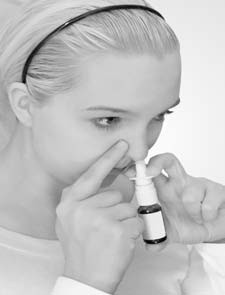 4.3.	KontrindikācijasPaaugstināta jutība pret aktīvo vielu vai jebkuru no 6.1. apakšpunktā uzskaitītajām palīgvielām.4.4.	Īpaši brīdinājumi un piesardzība lietošanāPēcreģistrācijas laikā saņemti klīniski nozīmīgu zāļu mijiedarbības ziņojumi no pacientiem, kuri saņēma flutikazona propionātu un ritonavīru, par sistēmisku kortikosteroīdu iedarbību, tostarp par Kušinga sindromu un virsnieru nomākumu. Tādēļ ieteicams izvairīties no vienlaicīgas flutikazona propionāta un ritonavīra lietošanas, ja vien iespējamais ārstēšanas ieguvums neatsver sistēmiskās kortikosteroīdu iedarbības risku (skatīt 4.5. apakšpunktu).Lietojot inhalējamus kortikosteroīdus, īpaši - lielā devā un ilglaicīgi, var rasties sistēmiskas blakusparādības. Šīs blakusparādības intranazāli lietojamiem kortikosteroīdiem ir mazāk iespējamas, nekā iekšķīgi lietojamiem kortikosteroīdiem. Arī dažādām kortikosteroīdus saturošām zālēm blakusparādību iespējamība var būt atšķirīga. Iespējamās sistēmiskās blakusparādības ietver: Kušinga sindroms, kušingoīdas pazīmes, virsnieru dziedzeru darbības nomākums, aizkavēta augšana bērniem un pusaudžiem, katarakta, glaukoma un vēl retāk –virkne psihisku un uzvedības traucējumu, tostarp psihomotora hiperaktivitāte, miega traucējumi, nemiers, depresija vai agresivitāte (īpaši bērniem).Dymista deguna aerosolam ir plašs pirmā loka metabolisms, tādēļ intranazāli lietota flutikazona propionāta sistēmiskā iedarbība pacientiem ar smagiem aknu darbības traucējumiem, visticamāk, palielināsies. Tas var izraisīt biežāku sistēmisku blakusparādību rašanos. Ārstējot šādus pacientus, ieteicams ievērot piesardzību.Intranazālo kortikosteroīdu terapija devās, kas augstākas par ieteicamām, var izraisīt klīniski nozīmīgu virsnieru nomākumu. Ja zināms, ka lietotas devas, kas augstākas par ieteicamām, jāapsver papildu sistēmisko kortikosteroīdu lietošana stresa vai plānveida operācijas laikā.Parasti intranazālo flutikazona līdzekļu deva būtu jāsamazina līdz mazākajai devai, kuru lietojot saglabājas efektīva rinīta simptomu kontrole. Par ieteicamām devām (skatīt 4.2. apakšpunktu) lielāku devu lietošana Dymista deguna aerosolam nav pārbaudīta. Tāpat kā visu intranazāli lietojamo kortikosteroīdu gadījumā, ja vienlaikus tiek ordinētas citas kortikosteroīdu terapijas formas, jāapsver kopējā sistēmiskā kortikosteroīdu slodze.Bērniem, kas lietoja intranazālos kortikosteroīdus reģistrētās devās, novērota aizkavēta augšana. Intranazālo kortikosteroīdu terapijas laikā arī pusaudžiem, kas saņem ilgstošu terapiju ar intranazāliem kortikosteroīdiem, ieteicams veikt regulāru augšanas kontroli. Ja augšana ir aizkavēta, terapija jāpārskata ar mērķi mazināt intranazālo kortikosteroīdu devu, ja iespējams, līdz mazākajai devai, kuru lietojot saglabājas efektīva simptomu kontrole.Saistībā ar sistēmisku un lokālu kortikosteroīdu lietošanu var tikt ziņots par redzes traucējumiem. Ja pacientam ir tādi simptomi kā neskaidra redze vai citi redzes traucējumi, jāapsver pacienta norīkošana pie oftalmologa, lai novērtētu to iespējamos cēloņus, kas var būt, piemēram, katarakta, glaukoma vai tādas retas slimības kā centrāla seroza horioretinopātija (CSHR), par ko ir ziņots pēc kortikosteroīdu sistēmiskas un lokālas lietošanas.Rūpīga novērošana nepieciešama pacientiem, kuriem ir redzes izmaiņas vai agrāk bijispaaugstināts intraokulārais spiediens, glaukoma un/ vai katarakta.Ja ir kāds iemesls uzskatīt, ka virsnieru darbība ir traucēta, jāievēro piesardzība, mainot pacienta terapiju no sistēmiskas steroīdu lietošanas uz Dymista deguna aerosolu.Pacientiem, kuriem ir tuberkuloze, jebkura veida neārstētas infekcijas, vai nesen bijusi ķirurģiska operācija vai deguna vai mutes savainojums, pirms Dymista deguna aerosola lietošanas jāizvērtē iespējamie ārstēšanas ieguvumi, salīdzinot pret iespējamo risku.Augšējo elpceļu infekcijas sākotnēji atbilstoši jāārstē ar antibakteriālu vai pretsēnīšu terapiju, bet tā nav kontrindikācija ārstēšanai ar Dymista deguna aerosolu.Dymista satur benzalkonija hlorīdu. Ilgstoša lietošana var izraisīt deguna gļotādas tūsku.4.5.	Mijiedarbība ar citām zālēm un citi mijiedarbības veidiFlutikazona propionātsNormālos apstākļos pēc inhalācijas tiek sasniegta zema flutikazona propionāta koncentrācijaplazmā, ko nodrošina plašais pirmā loka metabolisms un augstais sistēmiskais klīrenss, ko mediē citohroms P450 3A4 zarnās un aknās. Tādējādi klīniski nozīmīga zāļu mijiedarbība, konosaka flutikazona propionāts, ir maz ticama.Zāļu mijiedarbības pētījumā ar flutikazona propionāta intranazālu lietošanu veseliem cilvēkiem, ritonavirs (spēcīgs citohroma P450 3A4 inhibitors) var ievērojami palielināt flutikazona propionāta koncentrāciju plazmā, rezultātā ievērojami samazinot kortizola līmeni serumā. Pēcreģistrācijas laikā saņemti ziņojumi par klīniski nozīmīgu zāļu mijiedarbību pacientiem, kuri saņēma intranazālo un inhalējamo flutikazona propionātu un ritonavīru, kas saistīti ar sistēmisko kortikosteroīdu blakusparādību attīstību. Paredzams, ka vienlaicīga ārstēšana ar CYP3A inhibitoriem, ieskaitot kobicistatu saturošas zāles, palielina sistēmisko blakusparādību risku. No zāļu kombinācijas būtu jāizvairās, ja vien ieguvums neatsver paaugstinātu sistēmisko kortikosteroīdu blakusparādību risku, un šādā gadījumā pacientiem ir jāuzrauga sistēmiskas kortikosteroīdu blakusparādības. Pētījumā pierādīts, ka citi citohroma P450 3A4 inhibitori izraisa niecīgu (eritromicīns) un nelielu (ketokonazols) flutikazona propionāta sistēmiskās iedarbības palielināšanos, bez nozīmīga kortizola līmeņa samazinājuma serumā. Tomēr jāievēro piesardzība vienlaicīgi nozīmējot spēcīgus citohroma P450 3A4 inhibitorus (piemēram, ketokonazolu), jo iespējams palielināts flutikazona propionāta sistēmiskās iedarbības attīstības risks.Azelastīna hidrohlorīdsSpecifiski zāļu mijiedarbības pētījumi ar azelastīna hidrohlorīda deguna aerosolu nav veikti.Ir veikti mijiedarbības pētījumi ar lielām, iekšķīgi lietojamām devām. Tomēr tos nevarattiecināt pret azelastīnu saturošu deguna aerosolu, ko lietojot intranazāli ieteicamo devu robežās, novērota daudz mazāka sistēmiskā iedarbība. Tomēr jāievēro piesardzība, ja pacients vienlaicīgi ar azelastīna hidrohlorīdu lieto sedatīvus līdzekļus vai zāles, kas ietekmē centrālo nervu sistēmu, jo to sedatīvā iedarbība var tikt pastiprināta. Arī alkohols var palielināt šo iedarbību (skatīt 4.7. apakšpunktu).4.6.	Fertilitāte, grūtniecība un barošana ar krūtiFertilitāteNav pieejami pietiekami dati par ietekmi uz fertilitāti (skatīt 5.3. apakšpunktu).GrūtniecībaNav vai nav pietiekamu datu par azelastīna hidrohlorīda un flutikazona propionāta lietošanu sievietēm grūtniecības laikā. Līdz ar to pirms Dymista deguna aerosola lietošanas grūtniecības laikā, būtu jāizvērtē iespējamais ieguvums attiecībā pret iespējamo risku auglim (skatīt 5.3. apakšpunktu).Barošana ar krūtiNav zināms vai intranazāli ievadīts azelastīna hidrohlorīds/ tā metabolīti vai flutikazona propionāts/ tā metabolīti nokļūst mātes pienā. Dymista deguna aerosols krūts barošanas laikā jālieto tikai tad, ja potenciālais ieguvums attaisno iespējamo risku jaundzimušajiem/zīdaiņiem.4.7.	Ietekme uz spēju vadīt transportlīdzekļus un apkalpot mehānismusDymista deguna aerosolam var būt neliela ietekme uz spēju vadīt transportlīdzekļus un apkalpot mehānismus.Atsevišķos gadījumos, lietojot Dymista deguna aerosolu, var rasties nogurums, nespēks, izsīkums, reibonis vai vājums, ko var izraisīt arī pati slimība. Šādos gadījumos, spēja vadīt transportlīdzekļus un apkalpot mehānismus var būt traucēta. Alkohols var pastiprināt šo ietekmi.4.8.	Nevēlamās blakusparādībasParasti - garšas sajūtas izmaiņas (disgeizija), specifiska, nepatīkama garša (bieži saistīta ar nepareizu ievadīšanas metodi, proti, ievadīšanas laikā atliecot par daudz galvu atpakaļ).Nevēlamās blakusparādības sakārtotas atbilstoši orgānu sistēmām un attīstības biežumam. Blakusparādību biežums klasificēts kā:Ļoti bieži (>1/10)Bieži (>1/100 līdz <1/10)Retāk (>1/1000 līdz <1/100)Reti (>1/10 000 līdz <1/1000)Ļoti reti (<1/10 000)Nav zināmi (nevar noteikt pēc pieejamiem datiem).* Saņemti ļoti maz spontānu ziņojumu pēc intranazāla flutikazona propionāta ilgstošas lietošanas.** Saņemts ziņojums par deguna starpsienas perforāciju pēc intranazālo kortikosteroīdulietošanas.Lietojot intranazālos kortikosteroīdus, var izpausties to sistēmiskā iedarbība, īpaši, ja ordinētas lielas devas ilgstošam laika periodam (skatīt 4.4. apakšpunktu).Saņemti ziņojumi par augšanas aizturi bērniem, kas saņem nazālos kortikosteroīdus. Augšanas aizture var būt iespējama arī pusaudžiem (skatīt 4.4. apakšpunktu).Retos gadījumos tika novērota osteoporoze, ilgstoši lietojot nazālos glikokortikoīdus.Ziņošana par iespējamām nevēlamām blakusparādībāmIr svarīgi ziņot par iespējamām nevēlamām blakusparādībām pēc zāļu reģistrācijas. Tādējādi zāļu ieguvumu/riska attiecība tiek nepārtraukti uzraudzīta. Veselības aprūpes speciālisti tiek lūgti ziņot par jebkādām iespējamām nevēlamām blakusparādībām Zāļu valsts aģentūrai, Jersikas ielā 15, Rīgā, LV-1003. Tīmekļa vietne: www.zva.gov.lv4.9.	PārdozēšanaIevadot intranazāli pārdozēšanas reakcijas nav gaidāmas.Nav pieejamu daru par akūtu vai hronisku pārdozēšanu, lietojot intranazālo flutikazona propionātu.Intranazāli ievadot 2 miligramus flutikazona propionāta (10 reizes pārsniedz ieteicamo dienas devu) divreiz dienā septiņas dienas veseliem brīvprātīgajiem nekādas ietekmi uz hipotalāma-hipofīzes-virsnieru (HHV) ass funkciju nenovēro.Par ieteicamām devām lielāku devu ilgstoša lietošana var izraisīt pārejošu virsnieru darbības nomākumu. Šiem pacientiem ārstēšana ar Dymista deguna aerosolu atbilstošā devā, kas nodrošina simptomu kontroli un virsnieru darbība atjaunosies pēc dažām dienām, ko var pārbaudīt nosakot kortizola līmeni plazmā.Pamatojoties uz rezultātiem, kas iegūti pētījumos ar dzīvniekiem, pārdozēšanas gadījumā pēc nejaušas iekšķīgas ieņemšanas ir sagaidāmi centrālās nervu sistēmas traucējumi (tostarp miegainība, apjukums, koma, tahikardija un hipotensija), ko izraisa azelastīna hidrohlorīda iedarbība.Šo traucējumu ārstēšanai jābūt simptomātiskai. Atkarībā no ieņemtā zāļu daudzuma, irieteicama kuņģa skalošana. Antidots nav zināms.5.	FARMAKOLOĢISKĀS ĪPAŠĪBAS5.1.	Farmakodinamiskās īpašībasFarmakoterapeitiskā grupa: dekongestanti un citi vietējās darbības deguna līdzekļi,kortikosteroīdi/ flutikazons, kombinācijas, ATĶ kods: R01AD58.Darbības mehānisms un farmakodinamiskā iedarbībaDymista deguna aerosols satur azelastīna hlorīdu un flutikazona propionātu ar atšķirīgu iedarbības veidu un sinerģisku darbību, alerģiska rinīta un rino – konjunktivīta simptomu ārstēšanas laikā.Flutikazona propionātsFlutikazona propionāts ir sintētisks trifluorinēts kortikosteroīds, kam piemīt ļoti liela afinitāte pret glikokortikoīdu receptoru un kam ir spēcīga pretiekaisuma iedarbība, piemēram, 3-5 reizes spēcīgāka nekā deksametazonam klonēta cilvēka glikokortikoīdu receptoru un gēnu ekspresijas pārbaudē.Azelastīna hidrohlorīdsAzelastīns ir ftalazinona atvasinājums, kas klasificēts kā spēcīgs, ilgstošas darbības antialerģisks savienojums ar selektīvu H1 antagonista darbību, tuklo šūnu stabilizētāja un pretiekaisuma iedarbību. Dati, kas iegūti in vivo (preklīniskos) un in vitro pētījumos, liecina, ka azelastīns kavē ķīmisko mediatoru, piemēram, leikotriēnu, histamīna, trombocītu aktivējošā faktora un serotonīna sintēzi vai atbrīvošanos, par kuriem ir zināms, ka tie ir iesaistīti alerģisku reakciju agrīnā un vēlīnā stadijā.Deguna alerģijas simptomu atvieglojums tiek novērots 15 minūšu laikā pēc ievadīšanas.Dymista deguna aerosols4 klīniskajos pētījumos pieaugušajiem un pusaudžiem ar alerģisko rinītu lietojot Dymista deguna aerosolu vienu devu katrā nāsī divas reizes dienā ievērojami uzlabojās tādi simptomi (kā iesnas, aizlikts deguns, šķaudīšana un deguna nieze) salīdzinot ar placebo, kurā azelastīna hidrohlorīdu un flutikazona propionātu, lietoja atsevišķi. Visos 4 pētījumos ievērojami uzlabojās arī acu simptomi (kā nieze, asarošana/ slapināšana un acu apsārtums) un pacienta dzīves kvalitāte (Rhinoconjunctivitis Quality of Life Questionnaire – RQLQ).Dymista deguna aerosola iedarbība būtiski uzlabojot simptomus (par 50% samazinot nazālo simptomu smagumu) bija sasniegta ievērojami ātrāk (3 dienas un vairāk) salīdzinot ar tirgū esošo flutikazona propionāta deguna aerosolu. Dymista deguna aerosola pārākums salīdzinot ar flutikazona propionātu bija noteikta 1 gada pētījumā pacientiem ar hronisku persistējošu alerģisku rinītu un nealerģisku/ vazomotoru rinītu.Ambrozija, vērmeļlapu ziedputekšņu alergēnu iedarbības kameras pētījumā pirmais statistiski nozīmīgais deguna simptomu atvieglojums tika novērots 5 minūtēs pēc Dymista deguna aerosola lietošanas (salīdzinot ar placebo). 15 minūtēs pēc Dymista lietošanas 60% pacientu ziņoja par klīniski nozīmīgu simptomu rādītāju samazināšanos vismaz par 30%.5.2.	Farmakokinētiskās īpašībasUzsūkšanāsPēc intranāzālas Dymista deguna aerosola divu devu ievadīšanas vienā nāsī (548 mikrogrami azelastīna hidrohlorīda un 200 mikrogrami flutikazona propionāta) vidējā (+ standarta novirze) maksimālā koncentrācija plazmā (Cmax) bija 194,5 + 74,4 ng/ml azelastīnam un 10,3 ml + 3,9 ng/ml flutikazona propionātam un laukums zem koncentrācijas laika līknes (AUC) bija 4217+ 2618 ng/ml*h azelastīnam un 97,7 + 43,1 ng/ml*h flutikazona propionātam. Vidējais laiks līdz maksimālās iedarbības (tmax) sasniegšanai no vienas devas bija 0,5 stundas azelastīnam un 1 stunda flutikazona propionātam.Flutikazona propionāta sistēmiskā iedarbība bija apmēram par 50% palielināta, salīdzinot Dymista deguna aerosolu ar tirgū esošo flutikazona propionāta deguna aerosolu. Azelastīna sistēmiskās iedarbibas ziņā, Dymista deguna aerosols ir līdzvērtīgs tirgū esošajam azelastīna deguna aerosolam. Nav pierādījumu par farmakokinētisko mijiedarbību starp azelastīna hidrohlorīdu un flutikazona propionātu.IzkliedeFlutikazona propionātam ir liels izkliedes tilpums līdzsvara stāvoklī (apmēram 318 litru).Saistība ar plazmas olbaltumvielām ir 91%.Azelastīna izkliedes tilpums ir liels, norādot par sadalījumu pārsvarā perifērajos audos. Saistība ar plazmas olbaltumvielām ir 80 - 90%. Turklāt abām zālēm ir plašs terapeitiskais laukums. Tāpēc zāļu aizvietošanas reakcijas ir maz ticamas.BiotransformācijaFlutikazona propionāts ātri tiek izvadīts no asinsrites, galvenokārt pārveidojoties aknās par neaktīvu karboksilskābes metabolītu citohroma P450 enzīma CYP3A4 ietekmē. Norijot flutikazona propionāts ir pakļauts arī plašam pirmā loka metabolisma iedarbībai. Dažādu CYPizoenzīmu, galvenokārt CYP3A4, CYP2D6 un CYP2C19 ietekmē azelastīns tiek metabolizētspar N-desmetilazelastīnu.EliminācijaPēc intravenozas 250 – 1000 mikrogramu flutikazona propionāta ievadīšanas eliminācijas ātrums ir lineārs un ir raksturīgs augsts plazmas klīrenss (CL = 1,1 l / min).  3-4 stundu laikā maksimālā koncentrācija plazmā samazinās par aptuveni 98% un tikai neliela daļa plazmā bija saistīta ar eliminācijas pusperiodu 7,8 h.Flutikazona propionāta renālais klīrenss ir nenozīmīgs (<0,2%), karboksilskābes metabolīta klīrenss ir mazāk kā 5%. Galvenokārt flutikazona propionāts un tā metabolīti izdalās ar žulti. Plazmas eliminācijas pusperiods pēc vienas azelastīna devas ir aptuveni 20-25 stundas azelastīnam un aptuveni 45 stundas terapeitiski aktīvā metabolīta N-desmetilazelastīnam. Izvadīšana notiek galvenokārt ar fekālijām. Nelielu devu ilgstoša izdalīšanās ar izkārnījumiem liecina par enterohepatisko cirkulāciju.5.3.	Preklīniskie dati par drošumuFlutikazona propionātsVispārējos toksikoloģijas pētījumos iegūtie rezultāti bija līdzīgi kā citiem glikokortikoīdiemun bija saistīti ar pārmērīgu farmakoloģisko iedarbību. Tie nav būtiski, cilvēkiem lietojot ieteiktās intranazālās devas, kas rada minimālu sistēmisku iedarbību. Standarta genotoksicitātes testos flutikazona propionātam genotoksicitāti nekonstatē. 2 gadu pētījumā ar žurkām un pelēm nekonstatē, ka palielinās saslimstība ar audzējiem. Pētījumos ardzīvniekiem pierādīts, ka glikokortikoīdi veicina kroplību, tostarp aukslēju šķeltni un intrauterīnās augšanas aiztures attīstību. Bet tas atkal nav būtiski cilvēkiem lietojot ieteiktāsintranazālās devas, kas rada minimālu sistēmisku iedarbību (skatīt 5.2. apakšpunktu).Azelastīna hidrohlorīdsAzelastīna hidrohlorīds neuzrāda iespējamu jutību jūras cūciņām. Azelastīnam nav konstatēta ne genotoksiska ietekme daudzos testos in vitro un in vivo, ne kancerogēna ietekme uz žurkām vai pelēm. Žurku tēviņiem un mātītēm azelastīna perorālas devas, kas pārsniedza 3,0 mg/kg dienā, izraisīja no devas atkarīgu fertilitātes indeksa samazināšanos; tomēr visos hroniskās toksicitātes pētījumos ne tēviņiem, ne mātītēm netika novērotas zāļu izraisītas dzimumorgānu pārmaiņas. Embriotoksisku un teratogēnu ietekmi žurkām, pelēm un trušiem izraisīja tikai mātītei toksiskas devas (piemēram, kaulu patoloģija tika novērota žurkām un pelēm, lietojot 68,6 mg/kg dienā).Dymista deguna aerosolsAzelastine hidrohlorīda un flutikazona propionātu fiksētās kombinācijas atkārtotu devu intranazālas toksicitātes 90 dienu ilgā pētījumā ar žurkām un 14 dienu ilgā pētījumā ar suņiemjaunu nevēlamo blakusparādību attīstību nekonstatē.6.	FARMACEITISKĀ INFORMĀCIJA6.1.	Palīgvielu sarakstsDinātrija edetātsGlicerīnsMikrokristāliskā celuloze Karmelozes nātrija sāls Polisorbāts 80Benzalkonija hlorīdsFeniletilspirtsAttīrīts ūdens6.2.	NesaderībaNav piemērojama.6.3.	Uzglabāšanas laiks10 ml pudele ar 6,4 g suspensijas: 18 mēneši.25 ml pudele ar 23 g suspensijas: 2 gadi.Derīguma termiņš lietošanas laikā (pēc pirmās atvēršanas): 6 mēneši.6.4.	Īpaši uzglabāšanas nosacījumiNeatdzesēt vai nesasaldēt.6.5.	Iepakojuma veids un satursI tipa dzintarkrāsas stikla pudele ar aerosola izsmidzināmo mehānismu, polipropilēna aplikatoru un aizsargvāciņu, kas satur 6,4 g (vismaz 28 devas) un 23 g (vismaz 120 devas) suspensijas.Iepakojumu lielumi:10 ml pudele ar 6,4 g suspensijas (vismaz 28 devas) un 25 ml pudele ar 23 g suspensijas(vismaz 120 devas).Vairāku kastīšu iepakojums ar 64 g (10 pudeles ar 6,4 g) deguna aerosola, suspensijas. Vairāku kastīšu iepakojums ar 69 g (3 pudeles ar 23 g) deguna aerosola, suspensijas.Visi iepakojuma lielumi tirgū var nebūt pieejami.6.6.	Īpaši norādījumi atkritumu likvidēšanai un citi norādījumi par rīkošanosNav īpašu prasību.7.	REĢISTRĀCIJAS APLIECĪBAS ĪPAŠNIEKSSIA Meda PharmaMūkusalas 101Rīga LV-1004Latvija8.	REĢISTRĀCIJAS APLIECĪBAS NUMURS(-I)13-00449.	PIRMĀS REĢISTRĀCIJAS / PĀRREĢISTRĀCIJAS DATUMSReģistrācijas datums: 2013. gada 8. martsPēdējās pārreģistrācijas datums: 2018. gada 21. maijs10.	TEKSTA PĀRSKATĪŠANAS DATUMS0712/2020BiežumsOrgānu sistēmas klaseĻoti biežiBiežiRetākRetiĻoti retiNav zināmiImūnāssistēmas traucējumiPaaugstinātajutība, ieskaitot anafilaktiskasreakcijas,angioedēma (sejasvai mēles tūska un izsitumi uz ādas), bronhospazmasNervusistēmas traucējumiGalvassāpes, disgeizija (nepatīkama garša), nepatīkama smaržaReibonis,miegainībaAcubojājumi*Glaukoma,paaugstināts intraokulāraisspiediens,kataraktaNeskaidra redze (skatīt arī 4.4. apakšpunktu)Elpošanassistēmas traucējumi,krūšukurvja un videnes slimībasAsiņošanano degunaDiskomforta sajūtadegunā (ieskaitotdeguna kairinājumu, dedzināšanu, niezi), šķaudīšana, deguna gļotādas sausums, klepus, rīkles sausums, rīkles kairinājumsDeguna starpsienasperforācija**,gļotādas erozijaČūlas degunāKuņģa-zarnu traktatraucējumiSausamuteSlikta dūšaĀdas unzemādasaudubojājumiIzsitumi, nieze,nātreneVispārējitraucējumi un reakcijas ievadīšans vietāNogurums(nespēks, izsīkums), vājums (skatīt 4.7. apakšpunktu)